«Утверждаю»___ ________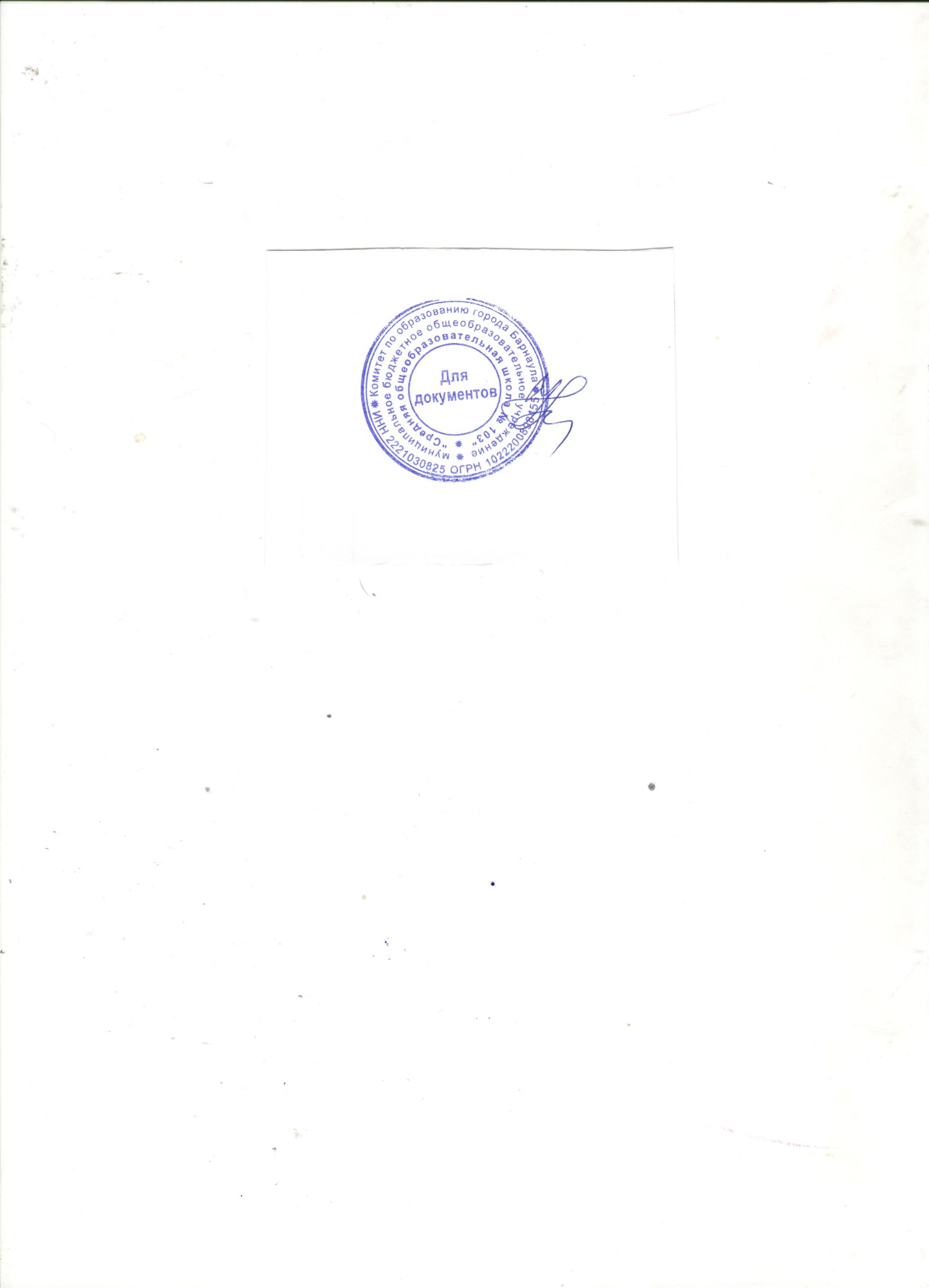 Директор МБОУ «СОШ № 103»                                                                                                                                                                                              Копылова Г.М.ПЛАНработы с учащихся 9 и 11 классов МБОУ «СОШ № 103» , входящих в «группу риска» по подготовке к ГИА -2024 года.Цель:  подготовка  к успешной сдаче ГИА, учитывая индивидуальные особенности обучающихся, их интересы, образовательные возможности, состояние здоровья.Задачи:сформировать у учащихся ответственное отношение к овладению знаниями, умениями , навыками.Контроль за процессом усвоения знаний учащимися, уровнем их развития, владением методами самостоятельного приобретения знаний.Развитие учебной мотивации учащихся «группы риска».Подготовительный этап:тщательное изучение учителем демоверсии ГИА-2024 (цель – понять особенности заданий, которые будут предложены учащимся в этом году); оценка готовности учащихся к ГИА-2024, выявление проблем, типичных как для данного класса, так и индивидуально для каждого ученика; формирование на основе подготовленного аналитического материала понимания у обучающихся специфики ГИА-2024; планирование работы по развитию навыков выполнения первой части экзаменационного задания; психологическая подготовку обучающихся к ГИА-2024, помощь в выработке индивидуального способа деятельности в процессе выполнения экзаменационных заданий. Второй этап – организация повторения. Список ключевых тем для повторения. Это позволит параллельно с изучением нового материала системно повторить пройденное ранее. Третий этап – организация и проведение мониторингов. Основная цель подобных работ – оперативное получение информации о качестве усвоения определенных тем, анализ типичных ошибок и организация индивидуальной работы с учащимися по устранению пробелов в знаниях. Доводить до сведения родителей результаты таких работ и срезов, что, в свою очередь, благоприятно скажется на дальнейшем процессе обучения. Приучать учащихся к самостоятельной работе дома, выполнять тренировочные работы в режиме Он-лайн. Виды деятельности: индивидуальная работа на уроках, индивидуальные домашние задания, консультации.№ МероприятиеСрок выполненияОтветственныеВыявление затруднений учащихся по предметамдо 01.10. 2023 гУчителя-предметникиНачало дополнительных занятий по подготовке к ГИА.с 02.09.2023Учителя-предметникиПроведение консультационных занятий, испытывающими затруднения при подготовке обучающихся к ГИА.в течение годаУчителя-предметникиОпределение пробелов в знаниях учащихся и разработка индивидуальных маршрутов.постоянноУчителя-предметникиПроведение индивидуальных занятий с учащимися, показавшими неудовлетворительные результаты по итогам пробного ОГЭ, ЕГЭ.до полной ликвидации пробелов в знанияхУчителя-предметникиКорректировка плана работы по подготовке к ГИА в части усиления работы со слабоуспевающими учащимисяпо мере необходимостиУчителя-предметникиРабота учителей-предметников и классных руководителей с претендентами на «2» по результатам ОГЭ, ЕГЭ.ежемесячноЗам.директора по УВРПроверка результативности работы учителей по подготовке слабоуспевающих учащихся к ОГЭ, ЕГЭ (контроль опроса и посещаемость по электронным журналам, проверка домашнего задания по тетрадям, контроль знаний учащихся по КИМам).ежемесячноЗам.директора по УВРПроведение собраний с учащимися группы «риска» и их родителями по подготовке к ГИАпо мере необходимостиЗам.директора по УВР, кл.рук, учителя-предметникиИспользование учителями-предметниками заданий из КИМов и индивидуальных заданий по ликвидации пробелов в знаниях «группы риска» на уроках.на каждом урокеУчителя-предметникиВключение в домашние задания заданий из КИМовв течение годаУчителя-предметникиОсуществление контроля посещения учащимися группы «риска» уроков, дополнительных занятий, выполнения домашних заданий.ежедневноЗам. директора по УВР Учителя-предметники Классные руководителиИнформирование родителей учащихся из группы «риска» о посещаемости уроков, дополнительных занятий, выполнения домашних заданий.еженедельно, в случае необходимости ежедневноЗам. директора по УВР Учителя-предметники Классные руководителиОзнакомление родителей учащихся группы «риска» с новым положением об итоговой аттестации, порядком проведения ОГЭ и ЕГЭ, условиями получения аттестата об основном общем образовании и о среднемобщем образовании, графиком дополнительных занятий (под роспись).постоянноЗам. директора по УВР Учителя-предметники Классные руководителиИндивидуальное консультирование родителей учащихся группы «риска».постоянноЗам. директора по УВР Учителя-предметники Классные руководителиОказание психологической помощи, консультирование.в случае необходимостиПедагог-психолог Классные руководители